Уважаемые родители и воспитатели!Приглашаем Вас принять участие в нашем онлайн-мероприятии! Мы покажем вам игры и упражнения для развития грамматической стороны речи детей, которая является одним из самых ярких показателей уровня речевого развития ребёнка. Тема нашего мероприятия: «Игры и упражнения для развития грамотной речи детей 5-7 лет», оно подготовлено учителями-логопедами МБУ ЦПМП и СП №7 «Способный ребёнок» Лузан Светланой Владимировной и Петровой  Натальей Сергеевной. Один из персонажей наших игр – доктор Айболит, который поможет вылечить не только диких и домашних животных, но и умение изменять и образовывать слова вашего ребёнка. Мы расскажем о возрастных особенностях развития грамматической стороны речи детей, представим подвижные игры, пальчиковые гимнастики, игры с опорой на картинки, в которые вы можете играть и дома, и в детском саду.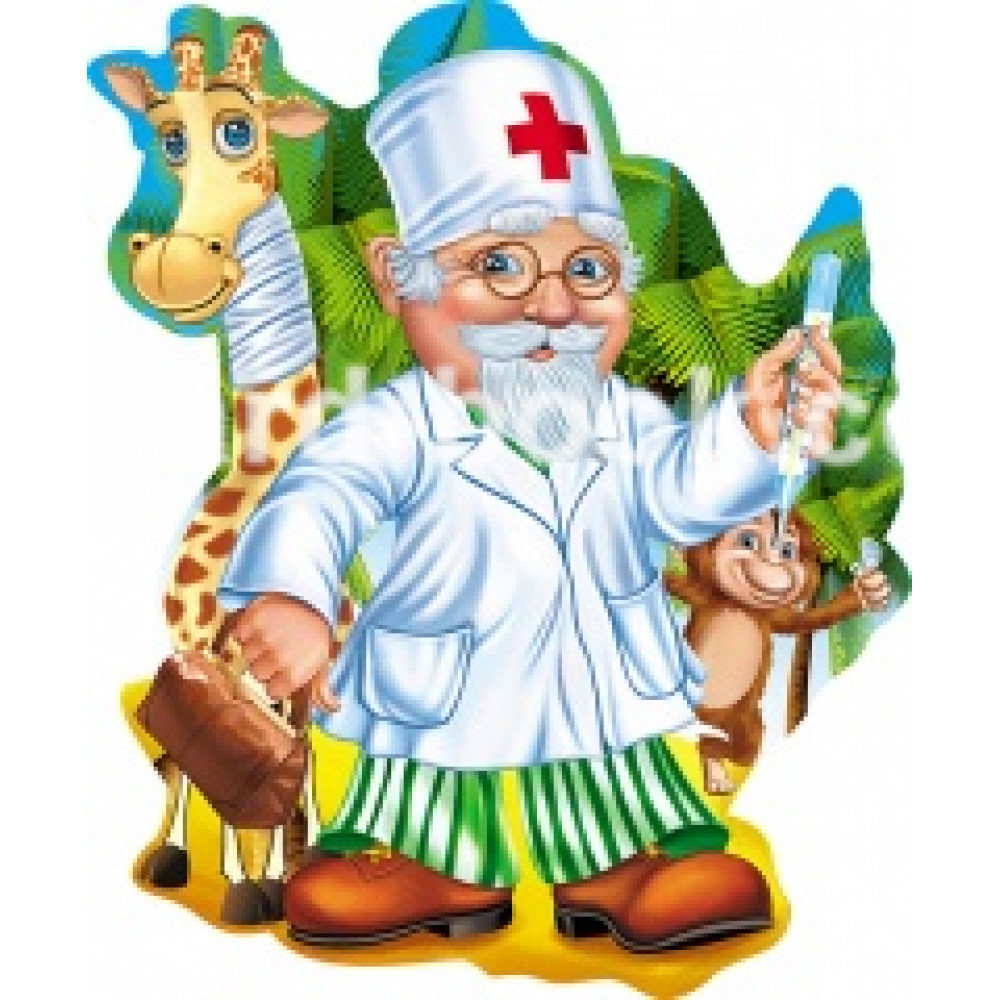 Онлайн-мероприятие  состоится в четверг, 9 декабря, в 13.00